 P T Á Č A T A 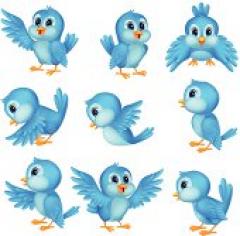 